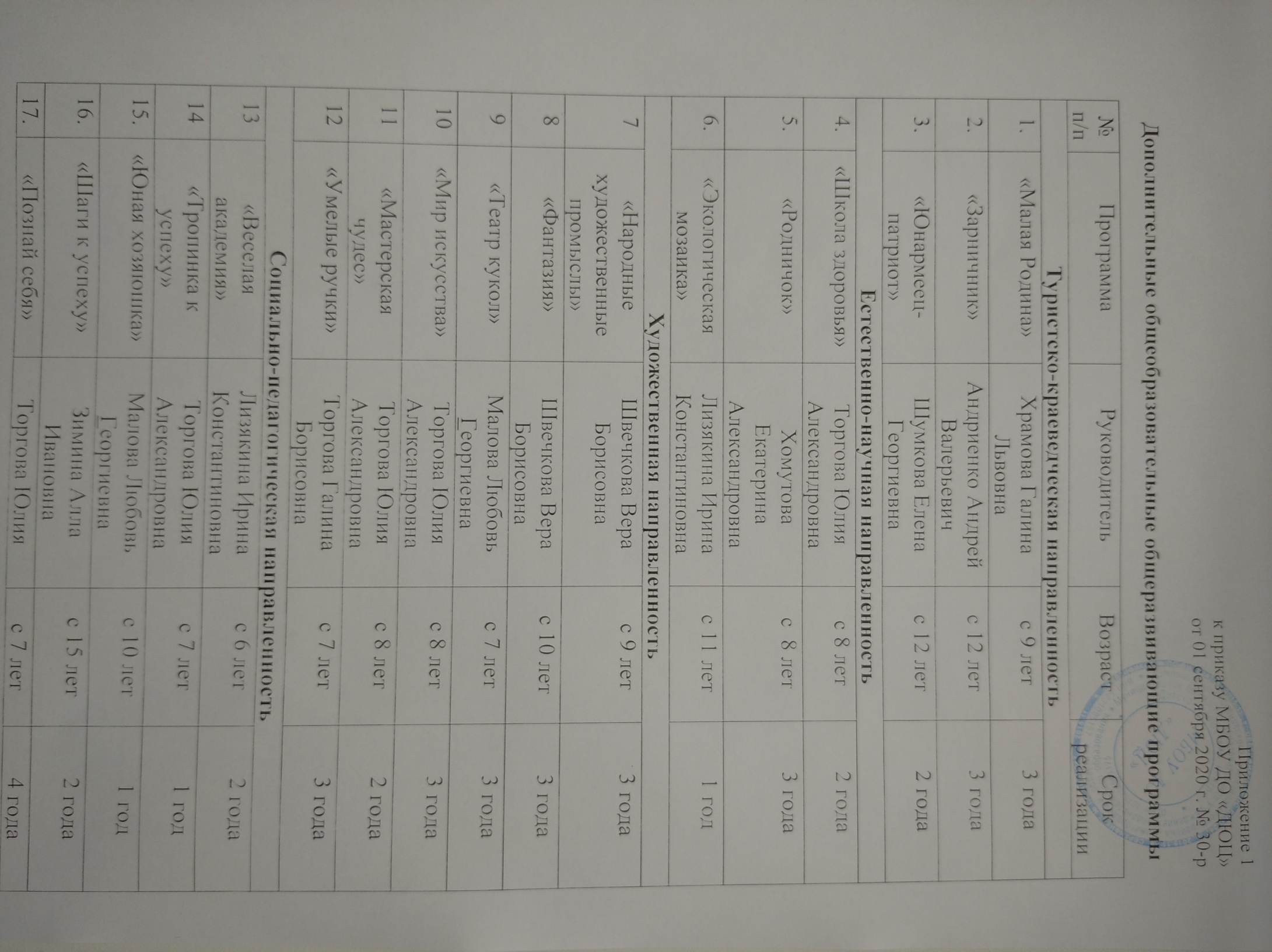 18.«Искорки души»Хомутова Екатерина Александровна с 8 лет2 года19.«Путь к успеху»Аникина Надежда Владимировнас 16 лет1 год20.«Азбука безопасности»Воронцова Елена Александровнас 12 лет3 года21«Развивай-ка»Аникина Надежда Владимировнас 5 лет1 год